___________  № ____О    признании   утратившими         силу некоторых актов администрации города Чебоксары В соответствии с Федеральным законом от 06.10.2003 № 131-ФЗ «Об общих принципах организации местного самоуправления в Российской Федерации»,  в целях приведения нормативных правовых актов в соответствии с действующим законодательством администрация города Чебоксары постановляет: 1. Признать  утратившими силу:- постановление администрации города Чебоксары от 07.02.2013 № 333 «Об утверждении аукционной документации по проведению открытых аукционов на право заключения договоров на установку и эксплуатацию рекламной конструкции в городе Чебоксары»;- постановление администрации города Чебоксары от 29.04.2013 № 1271 «О внесении изменений в постановление администрации города Чебоксары от 07.02.2013 № 333»;- постановление администрации города Чебоксары от 10.07.2013 № 2170 «О внесении изменений в постановление администрации города Чебоксары от 07.02.2013 № 333»;- постановление администрации города Чебоксары от 05.11.2013 № 3594 «О внесении изменений в постановление администрации города Чебоксары от 07.02.2013 № 333»;- постановление администрации города Чебоксары от  20.02.2014 № 643 «О внесении изменений в постановление администрации города Чебоксары от 10.07.2013 № 2170»;- постановление администрации города Чебоксары от 28.07.2014 № 2541 «О внесении изменений в постановление администрации города Чебоксары от 07.02.2013 N 333»;- постановление администрации города Чебоксары от  26.02.2015 № 713 «О внесении изменений в постановление администрации города Чебоксары от 07.02.2013 N 333»;- постановление администрации города Чебоксары от 30.04.2015 №  1534 «О внесении изменения в постановление администрации города Чебоксары от 07.02.2013 № 333»;- постановление администрации города Чебоксары от 17.01.2017 № 117 «О внесении изменений в постановление администрации города Чебоксары от 07.02.2013 № 333»;- постановление администрации города Чебоксары от 12.10.2017 № 2401 «О внесении изменений в постановление администрации города Чебоксары от 07.02.2013 № 333».2. Управлению информации, общественных связей и молодежной политики администрации города Чебоксары опубликовать настоящее постановление в средствах массовой информации.3. Настоящее постановление вступает в силу со дня  официального опубликования.4. Контроль за исполнением настоящего постановления возложить на заместителя главы администрации по вопросам архитектуры и градостроительства города - начальника управления архитектуры и градостроительства И.Л. Кучерявого.Чăваш РеспубликиШупашкар хулаАдминистрацийěЙЫШĂНУ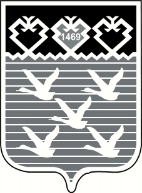 Чувашская РеспубликаАдминистрациягорода ЧебоксарыПОСТАНОВЛЕНИЕГлава администрации
города ЧебоксарыА.О. Ладыков